COMITE SPORT ADAPTE DORDOGNE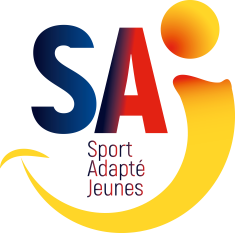 Lieu dit Masseroux 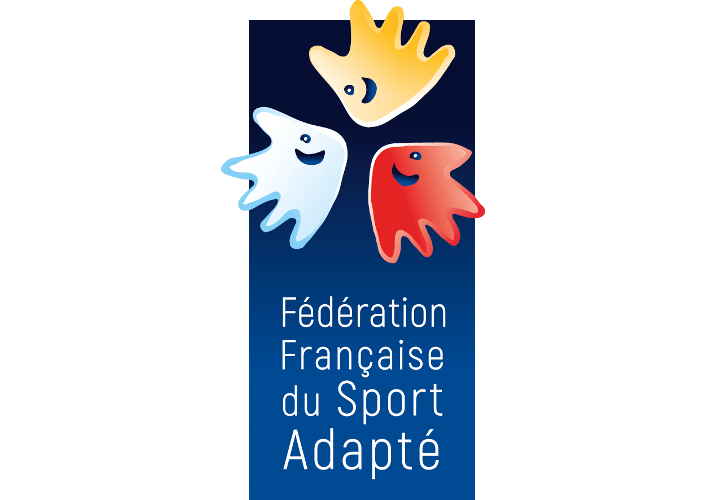  Atur – 24750 – Boulazac Isle ManoireTél : 06 46 90 00 53E-mail : cdsa24@gmail.comEn partenariat avec l’association Bergeracoise de sport adapté, le comité Dordogne du sport adapté vous invite à participer à cet événement :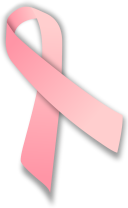 CROSS DEPARTEMENTAL SPORT ADAPTE JEUNE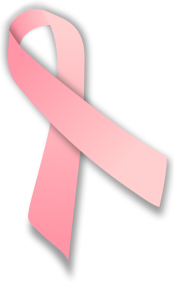 Journée CompétitiveMERCREDI 19 OCTOBRE 2022
Plaine des jeux de Picquecailloux24100 – BergeracPROGRAMME SPORTIF PREVISIONNEL10H00 		Accueil des sportifs 10H30		Début des courses12H30		Repas sur place & fin de la journéeRepas issus de vos paniers de préférence format sandwich.INFORMATIONS SPORTIVESEquipement : Prévoir une tenue sportive et des épingles à nourrice (4 par sportif).Course mixte : Cette année nous vous proposons un mode de participation supplémentaire : en binôme avec un sportif UNSS. Merci de cocher la case correspondante si vous disposez d’un binôme ou si vous souhaitez (dans la mesure du possible) courir avec un sportif UNSS.Catégories d’âges :La Licence compétitive FFSA 2022/2023 est obligatoireAttention : Lors de ce cross ne seront ouvert que des parcours de cross court. Merci de bien vouloir indiquer dans la fiche d’inscription la distance correspondant à la catégorie d’âge de vos sportifs (1000 ou 2000 m).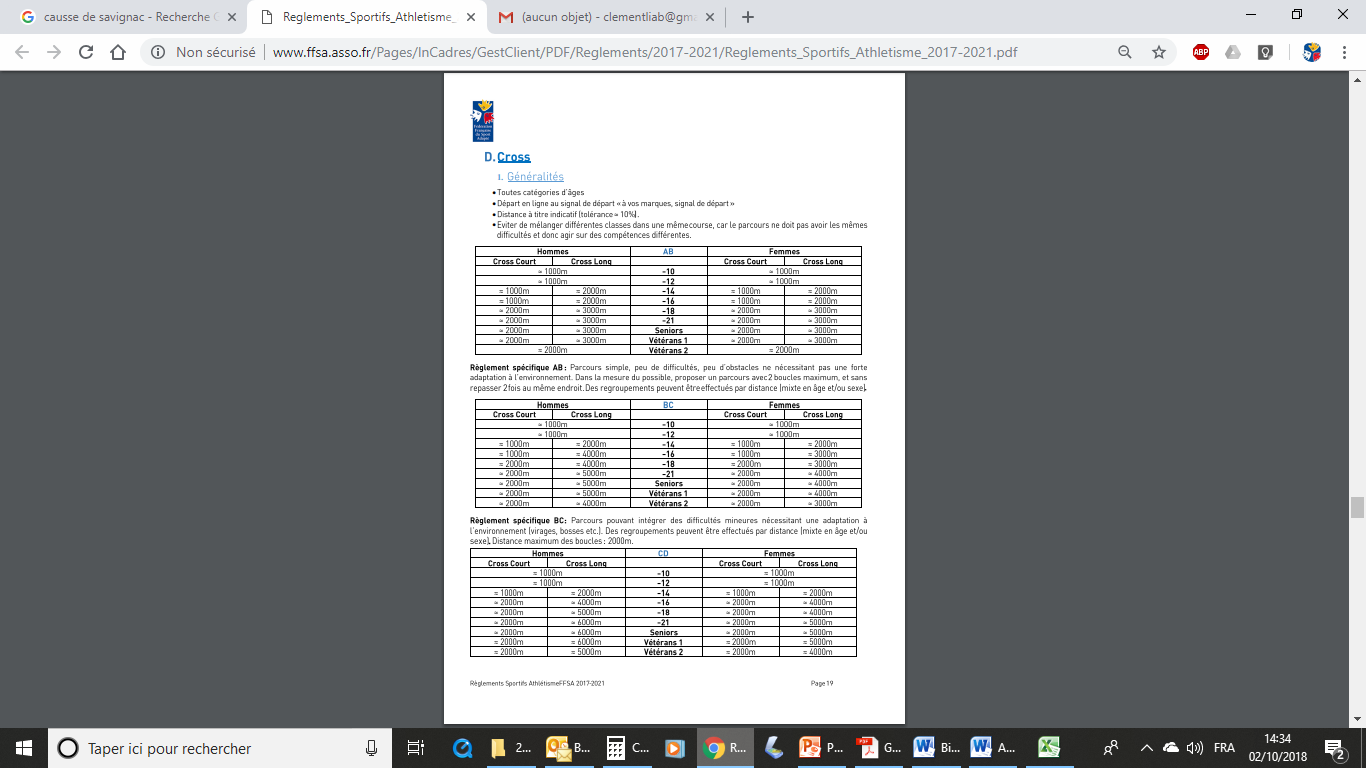 COMITE SPORT ADAPTE DORDOGNE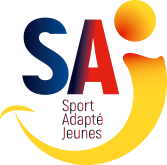 Lieu dit Masseroux  Atur – 24750 – Boulazac Isle ManoireTél : 06 46 90 00 53E-mail : cdsa24@gmail.comFICHE D’ENGAGEMENT -  CROSS DEPARTEMENTAL SPORT ADAPTE JEUNEBergerac – Mercredi 19 octobre 2022A renvoyer au CDSA24 avant le Vendredi 14 octobre 2022Afin de soutenir la lutte contre le cancer du sein « octobre rose » cette année nous incitons les sportifs et accompagnants de porter une touche de rose (tee-shirt, casquette, bandeau…) sur le CROSS !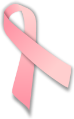 Année-10 ans-12 ans-14 ans-16 ans-18 ans-21 ans2022/20232013 et après2011-20122009-20102007-20082005-20062004 à 2002N° d’affiliation
 et nom de l’AssociationAdresse postale + EmailAccompagnateur
N° tel + N° licence FFSANOM – PrénomClasse (AB-BC-CD)Né leSexeSouhaite courir en binôme 